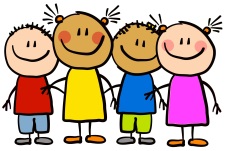 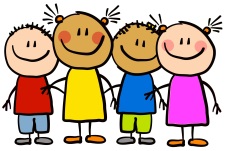 This WeekThis week we have been learning to make repeating patterns using colours. We have been looking carefully to make an AB pattern using the colour teddys and we have even been challenged to follow and continue an ABC pattern! We have tried so hard with this and Miss Terry has been super impressed! In reading we have been learning all about blizzards. We have been trying hard to learn some good synonyms for ‘cold’ too. Class 5 attendance- %This WeekThis week we have been learning to make repeating patterns using colours. We have been looking carefully to make an AB pattern using the colour teddys and we have even been challenged to follow and continue an ABC pattern! We have tried so hard with this and Miss Terry has been super impressed! In reading we have been learning all about blizzards. We have been trying hard to learn some good synonyms for ‘cold’ too. Class 5 attendance- %After the holidays…After the holidays we will be starting our new topic ‘Are eggs alive?’. We will be having some special visitors in nursery towards the middle of the term and looking at how we can look after them once they have hatched! We will be starting our new phonics groups in group time. Miss Terry-Blending and segmenting sounds.Mrs Bailey/Miss Hosford- ‘m’ and ‘a’. Stars of the weekThis week Miss Terry, Mrs Bailey and Miss Hosford have chosen…All of our children in Nursery for having another fantastic term! Well done! To all of our super stars! We are so proud of you! HomeworkHomework will be given out to children attending nursery at the beginning of the week on Wednesday’s. Children attending nursery full time or at the end of the week will receive their homework on Friday. This homework should be completed and returned to your child’s class teacher by the date stated on the sheet. Homework can be returned by uploading photographs to Tapestry or a physical copy can be handed in too.HomeworkHomework will be given out to children attending nursery at the beginning of the week on Wednesday’s. Children attending nursery full time or at the end of the week will receive their homework on Friday. This homework should be completed and returned to your child’s class teacher by the date stated on the sheet. Homework can be returned by uploading photographs to Tapestry or a physical copy can be handed in too.Reminders Please remember to hand over or make a member of staff aware if there are any letters/forms in your childs bag that needs handing in. Children’s book changing day is Wednesday. Please ensure your child returns the previous book on this day so they can change it. Half term week commencing 14th February.  Curriculum day Monday 21st February (Nursery closed). Nursery re-opens 22st February. Reminders Please remember to hand over or make a member of staff aware if there are any letters/forms in your childs bag that needs handing in. Children’s book changing day is Wednesday. Please ensure your child returns the previous book on this day so they can change it. Half term week commencing 14th February.  Curriculum day Monday 21st February (Nursery closed). Nursery re-opens 22st February. 